П О М Ш У Ö МР Е Ш Е Н И Е     О внесении изменений в решение Совета городского поселения «Печора»  от 01 декабря 2016 года № 4-3/15 «О регистрации депутатской группы Всероссийской политической	 партии «ЕДИНАЯ РОССИЯ»                                        в Совете городского поселения «Печора»Руководствуясь статьей 10 Регламента Совета городского поселения «Печора» и в соответствии с решением Местного политического совета  Печорского местного отделения Коми регионального отделения Всероссийской политической партии «ЕДИНАЯ РОССИЯ» от 12 марта 2019 года, Совет городского поселения «Печора»  р е ш и л:Внести в решение Совета городского поселения «Печора»                   от 01 декабря 2016 года № 4-3/15 «О регистрации депутатской группы Всероссийской политической	партии «ЕДИНАЯ РОССИЯ» в Совете городского поселения «Печора» следующие изменения:Абзац 1 пункта 1 решения изложить в следующей редакции                       «-Латышев Николай Николаевич – депутат от избирательного округа № 4, руководитель депутатской группы».Абзац 6 пункта 1 решения исключить.Настоящее решение вступает в силу со дня его принятия.Глава городского поселения «Печора» -  председатель Совета поселения                                                       А.И. Шабанов «ПЕЧОРА»КАР ОВМÖДЧÖМИНСАСÖВЕТ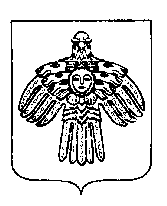 СОВЕТ ГОРОДСКОГО ПОСЕЛЕНИЯ «ПЕЧОРА»«07» июня 2019 годаг. Печора, Республика Коми                         № 4-20/94